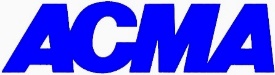 Automotive Component Manufacturers Association of India(Eastern Region)REPLY FORMMr. Vadivelan Gounder									      Cell : +91-9931112596   ACMA – Eastern Region                                          						  E-mail :  vadivelan.gounder@acma.in   Room No.- 4, Centre For Excellence,                                          			                acmaer@acma.inJubilee Road, Jamshedpur – 831001  				 	  			           Dear Vadivelan,First Regional Best HR Practices Competition 2024 Theme: "Performance Management",  May 24, 2024The following would be present at the aforementioned event as team(s) :Plant Location: Use additional Sheet for more nominations.Participation fee for Per Team - Rs.5000/- + 18 % GST The following would be present at the aforementioned event as delegate(s) :Use additional Sheet for more nominations.  Observers Participation fee per delegate -  Rs.1500.00+18 % GST A special package for membership for visibility through this Competition has also been worked out by way of sponsorship as below:We would like to avail the following sponsorship opportunity:Contribution through Co-Sponsorship  		Please Tick [    ]ACMA Member Companies - 30000/- Benefits that will accrue to the Sponsors are:Two teams can participate in the Competition, at no additional cost.4 delegates (observer) can attend the event, at no additional cost.Name & logo of the company on Main Back Drop. Promotion of organization name and logo at the venue at prominent place through “Thank You Sponsors” Panel.Associate Sponsorship for the Competition   		Please Tick [    ]ACMA Member Companies - 20000/- One team can participate in the Competition, at no additional cost. 2 delegates (observer) can attend the event, at no additional cost.Name & logo of the company on Main Back Drop.Promotion of organization name and logo at the venue at prominent place through “Thank You Sponsors” Panel. Nominated by:Name: ___________________________________________________________Designation: ______________________________________Company: _________________________________________________________Email: ___________________________________________________________Mobile: _________________________________________SignatureNote:	The invoice will be raised as per the above information. Kindly note no changes will be accepted after E- invoice is raised, so please make sure the above information is correct.The Participation Fee is non-refundableThe program is non-residential & Participation will be by prior registration onlyReconfirmation will be sent by ACMANEFT / RTGS Payment has to be credited in the below bank account only: ---------------------------------------------------------------TEAR OFF HERE, ENCLOSE CHEQUE---------------------------------------------------------------------Please find enclosed herewith our at par cheque no._________________ favouring Automotive Component Manufacturers Association of India for Rs._________ towards participation fee of _____________________________________________.TDS has/ has not been deducted, TDS Amount Rs.___________. Company name ______________________.Send payment cheque to: Kind Attn: Mr Vadivelan Gounder, ACMA. Room No. 4, Centre for excellence, Jubilee Road, Jamshedpur-831001Sl.NoTeam NameNames of  Team memberDesignationMobile No.Email ID1122Sl.NoNameDesignationMobile No.Email ID123Details required to raise InvoiceDetails required to raise InvoicePO number if any to be mentioned on the Invoice Name of the person to whom invoice need to be sent DesignationE-mailCompany NameAddress registered for GSTGST No.Mobile/ Phone NumberBank Details for NEFT/ RTGS: Name of AC Holder: Automotive  Component  Manufacturers Association Of IndiaBank Details for NEFT/ RTGS: Name of AC Holder: Automotive  Component  Manufacturers Association Of IndiaBank Details for NEFT/ RTGS: Name of AC Holder: Automotive  Component  Manufacturers Association Of IndiaBank Details for NEFT/ RTGS: Name of AC Holder: Automotive  Component  Manufacturers Association Of IndiaBank Details for NEFT/ RTGS: Name of AC Holder: Automotive  Component  Manufacturers Association Of IndiaBank Details for NEFT/ RTGS: Name of AC Holder: Automotive  Component  Manufacturers Association Of IndiaName of Bank:IDBI Bank Ltd.Branch:Bistupur, Jamshedpur        Nature of Bank AC:Current ACBank AC No.:17102000025328IFSC Code:IBKL0000017 ACMA GST No.:20AAKCA3946Q1ZC